Publicado en  el 13/02/2014 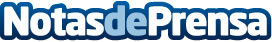 Arranca la Google Science Fair 2014: Es tu oportunidad para cambiar el mundoDatos de contacto:GoogleNota de prensa publicada en: https://www.notasdeprensa.es/arranca-la-google-science-fair-2014-es-tu_1 Categorias: E-Commerce Innovación Tecnológica http://www.notasdeprensa.es